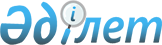 О повышении ставок платы за негативное воздействие на окружающую средуРешение маслихата Костанайской области от 2 марта 2018 года № 245. Зарегистрировано Департаментом юстиции Костанайской области 27 марта 2018 года № 7622.
      Сноска. Заголовок – в редакции решения маслихата Костанайской области от 20.04.2022 № 171 (вводится в действие по истечении десяти календарных дней после дня его первого официального опубликования).
      В соответствии со статьей 576 Кодекса Республики Казахстан "О налогах и других обязательных платежах в бюджет (Налоговый Кодекс) Костанайский областной маслихат РЕШИЛ:
      Сноска. Преамбула – в редакции решения маслихата Костанайской области от 20.04.2022 № 171 (вводится в действие по истечении десяти календарных дней после дня его первого официального опубликования).

      1. Исключен решением маслихата Костанайской области от 13.12.2019 № 452 (вводится в действие по истечении десяти календарных дней после дня его первого официального опубликования).


      2. Повысить ставки платы, установленные статьей 576 Налогового кодекса, в два раза по Костанайской области, за исключением ставок, установленных пунктом 3 указанной статьи.
      Сноска. Пункт 2 – в редакции решения маслихата Костанайской области от 20.04.2022 № 171 (вводится в действие по истечении десяти календарных дней после дня его первого официального опубликования).


      3. Признать утратившими силу некоторые решения Костанайского областного маслихата согласно приложению к настоящему решению.
      4. Настоящее решение вводится в действие по истечении десяти календарных дней после дня его первого официального опубликования.
      СОГЛАСОВАНО
      Руководитель государственного
      учреждения "Управление финансов
      акимата Костанайской области"
      ____________________ А. Жусупова
      СОГЛАСОВАНО
      Руководитель государственного
      учреждения "Управление природных
      ресурсов и регулирования
      природопользования акимата
      Костанайской области"
      ______________________ М. Шаимов
      СОГЛАСОВАНО
      Временно исполняющий обязанности
      руководителя государственного
      учреждения "Управление экономики и
      бюджетного планирования акимата
      Костанайской области"
      _______________________ Б. Есенгулов Перечень решений Костанайского областного маслихата признанных утратившими силу
      1. Решение Костанайского областного маслихата от 20 ноября 2009 года № 233 "О ставках платы за эмиссии в окружающую среду" (зарегистрировано в Реестре государственной регистрации нормативных правовых актов за номером 3697, опубликовано 23 декабря 2009 года в газетах "Қостанай таңы" и "Костанайские новости").
      2. Решение Костанайского областного маслихата от 15 марта 2011 года № 375 "О внесении дополнения в решение маслихата от 20 ноября 2009 года № 233 "О ставках платы за эмиссии в окружающую среду" (зарегистрировано в Реестре государственной регистрации нормативных правовых актов за номером 3755, опубликовано 31 марта 2011 года в газете "Костанайские новости").
      3. Решение Костанайского областного маслихата от 17 марта 2015 года № 385 "О внесении изменений в решение маслихата от 20 ноября 2009 года № 233 "О ставках платы за эмиссии в окружающую среду" (зарегистрировано в Реестре государственной регистрации нормативных правовых актов за номером 5497, опубликовано 14 апреля 2015 года в газете "Костанайские новости").
      4. Решение Костанайского областного маслихата от 10 февраля 2017 года № 113 "О внесении изменения в решение маслихата от 20 ноября 2009 года № 233 "О ставках платы за эмиссии в окружающую среду" (зарегистрировано в Реестре государственной регистрации нормативных правовых актов за номером 6917, опубликовано 28 марта 2017 года в Эталонном контрольном банке нормативных правовых актов Республики Казахстан).
					© 2012. РГП на ПХВ «Институт законодательства и правовой информации Республики Казахстан» Министерства юстиции Республики Казахстан
				
      Председатель сессии

И. Дмитриева

      Секретарь Костанайскогообластного маслихата

С. Ещанов
Приложение
к решению маслихата
от 2 марта 2018 года № 245